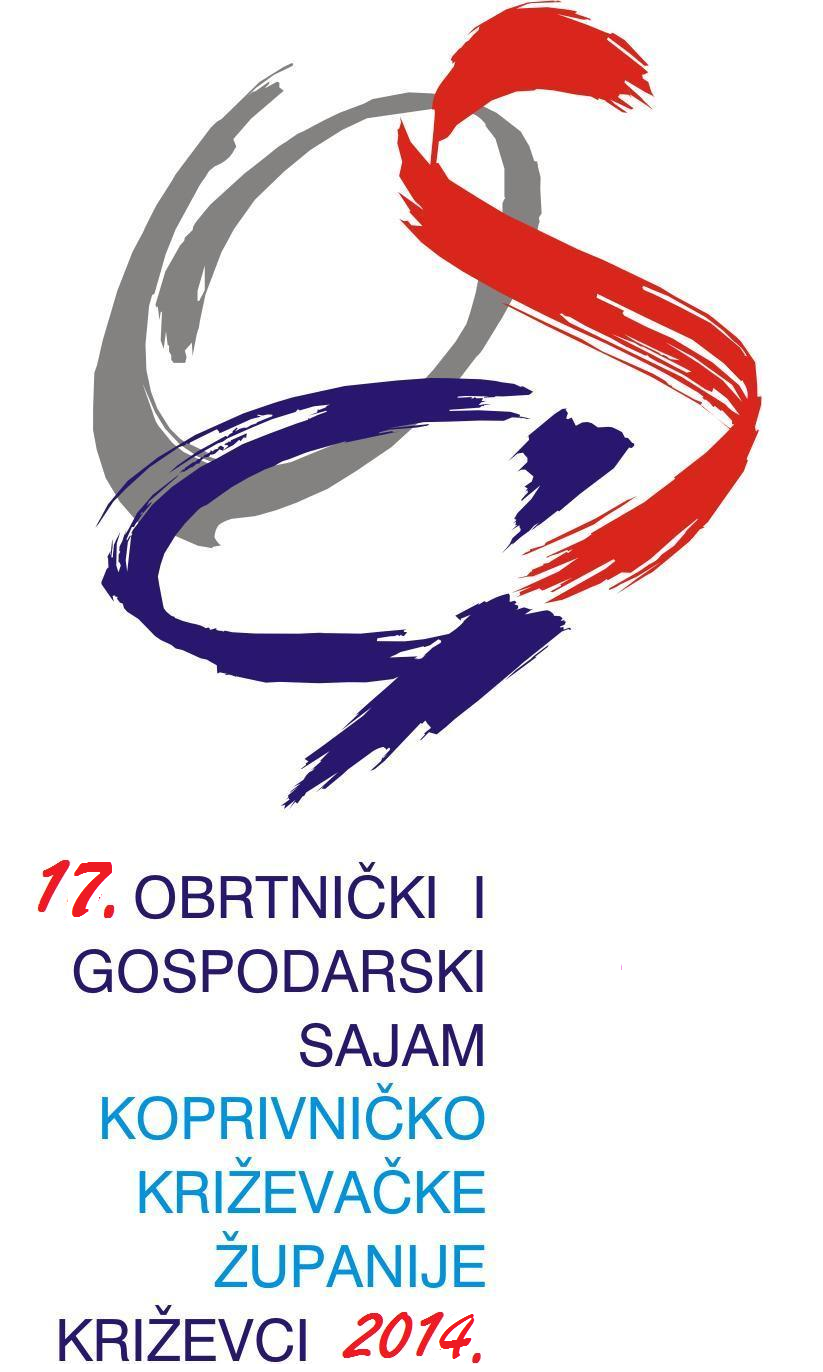 SAJAMSKI PRAVILNIKSajamski pravilnik sadrži upute kojima se reguliraju prijavljivanje, izlaganje i poslovne aktivnosti na Sajmu, a na osnovu kojih se definira pravni/poslovni odnos između nositelja financijsko-komercijalnih aktivnosti Sajma te učesnika-izlagača.PrijavljivanjePrijava za izlaganje podnosi se na tipskom prijavnom obrascu, štampanim slovima, te potpisana i ovjerena dostavlja se na adresu organizatora. Po istom postupku uz prijavu se dostavljaju i pripadajuće narudžbe sajamskih usluga. Prijava se podnosi najkasnije do 20.10.2014. godine. Upućivanjem prijave izlagač izražava svoju suglasnost s odredbama općih uvjeta sudjelovanja na 17. Obrtničkom i gospodarskom sajmu Koprivničko-križevačke županije 2014., te stupa u obvezujući odnos s nositeljem financijsko-komercijalnih aktivnosti Sajma.Prijava za izlaganje važi samo za prijavljenu tvrtku i podrazumijeva obvezu izlagača da prijavljene eksponate izlaže od otvaranja do zatvaranja Sajma, uz stalnu prisutnost odgovorne osobe na štandu. Napuštanje Sajma prije zatvaranja nije dozvoljeno. Prijavljeni izlagač bez suglasnosti organizatora ne može dati u podzakup dodijeljeni izložbeni prostor. U suprotnom biti će odstranjen sa Sajma uz naplatu svih narudžbi u punom iznosu.PlaćanjeNakon podnošenja prijave izlagač dostavlja dokaz o uplati iznosa naručenih usluga (izlagački prostor, marketinške usluge, dodatna oprema,…). Prijava bez dokaza o uplati navedenog iznosa ne obvezuje organizatora. Po prispijeću prijave izlaganja i narudžbe sajamskih usluga nositelj financijsko-komercijalnih aktivnosti Sajma izlagaču ispostavlja predračun – avansni račun koji mora biti uplaćen u cijelom iznosu prije postavljanja štanda. Troškove platnog prometa snosi izlagač. Nakon uplate iznosa s predračuna nositelj financijsko-komercijalnih aktivnosti Sajma potvrđuje izlagaču rezervaciju prostora te ulazi u obvezujući odnos ispunjenja svih fakturiranih narudžbi izlagaču. Zavisno od raspoloživog prostora nositelj financijsko-komercijalnih aktivnosti Sajma može prihvatiti prijavu i uplatu i nakon propisanih rokova uz pravo povećanja cijena na ime uvećanih troškova. Narudžbe u toku Sajma izlagač je dužan platiti odmah.Rezervacija i preuzimanje izložbenog prostoraNa Obrtničkom i gospodarskom sajmu Koprivničko-križevačke županije izlagači imaju mogućnost, uz odabir veličine, sami odabrati i poziciju svojeg izlagačkog prostora. Na tlocrtima koji su objavljeni na Internet stranici Sajma (www.obrtnicka-komora-koprivnica.hr/sajmovi.aspx) izlagač može odabrati modul/poziciju svojeg štanda upisom šifre modula te upisom ukupne površine modula. Nakon što po predračunu izlagač izvrši uplatu naručenog prostora nositelj financijsko-komercijalnih aktivnosti Sajma označava na navedenim tlocrtima rezervaciju naručenog/uplaćenog prostora. Ukoliko izlagač ne preuzme naručeni prostor najmanje 20 sati prije otvaranja Sajma smatrat će se da je odustao od izlaganja, te organizator po potrebi, prostor može dati drugom izlagaču. Izlagač je dužan isprazniti izlagački prostor u roku od 16 sati nakon zatvaranja Sajma.OdustajanjePrijavljeni izlagač može odustati od izlaganja pod određenim uvjetima, i to:45 dana prije početka Sajma, u kom slučaju mu se vraća uplata, izuzev obveznog upisa u Sajamski vodič30 dana prije početka Sajma, u kom slučaju mu se vraća 50 % uplate sajamskih narudžbi, ispostavlja se račun na navedeni iznosOdustajanje na manje od 30 dana prije početka Sajma nije moguće i organizator će zadržati cjelokupan iznos uplate, odnosno ispostaviti račun izlagaču za nastale troškove. Odustajanje se najavljuje pismeno, a rokovi počinju teći od datuma prispijeća obavijesti u sjedište nositelja financijsko-komercijalnih aktivnosti Sajma. Odustajanje najavljeno usmenim putem ne provodi pravno djelovanje.Posebne odredbeU slučaju kada izlagač sam izvodi štand, dužan je pridržavati se propisa o tehničkoj zaštiti, uputa organizatora i standarda uobičajenih za međunarodne sajmove. Izlagač obavezno osigurava vlastitu opremu i izložbene eksponate od otuđenja, oštećenja, uništenja i drugih rizika na vlastiti teret.Sve druge poslovne aktivnosti, izuzev izlaganja i prodaje eksponata, reguliraju se posebnim uvjetima u bilateralnom odnosu s nositeljem financijsko-komercijalnih aktivnosti Sajma i obavljaju na osnovi posebnog pisanog odobrenja organizatora. Ova odredba odnosi se na izlagača kada ove aktivnosti obavlja i izvan zakupljenog izložbenog prostora.Izlagaču pripada pravo dodjele besplatnih izlagačkih iskaznica- službenih akreditacija, i to za prostor:  = 2 kom., 6- = 3 kom.,  i više = 4 kom.Radno vrijeme sajma je 09:00 do 19:00 h.Čišćenje i održavanje higijene štanda obveza je izlagača. Čišćenje i održavanje higijene zajedničkih sajamskih prostora obveza je nositelja financijsko-komercijalnih aktivnosti Sajma.U slučaju promjene termina sajma uslijed više sile, izlagač nema pravo naknade štete od strane nositelja financijsko-komercijalnih aktivnosti Sajma. Nositelj financijsko-komercijalnih aktivnosti Sajma će o novom terminu Sajma obavijestiti izlagača. Sve eventualne sporove rješava nadležni sud u Križevcima.                     M.P.           MJESTO I DATUM:                                                   IME I PREZIME ODGOVORNE OSOBE:                                                         ____________________________              POTPIS:    ___________________________OSNOVNE INFORMACIJE                         	UDRUŽENJE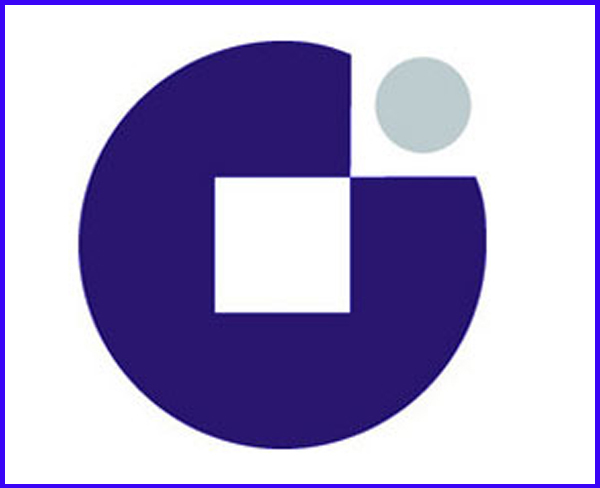                                                                                                                                   OBRTNIKA                                                                                                                                 KRIŽEVCIPRIJAVA IZLAGANJA	PRIJAVA IZLAGANJA	NARUČUJEMO dodatnu štand opremu:NAVESTI PODATKE IZ KATALOGA (na slijedećoj stranici)NARUČUJEMO marketinške usluge:SVE CIJENE IZRAŽENE SU BEZ PDV-a !NARUČUJEMO izlagački prostor:NARUČUJEMO izlagački prostor:SVE CIJENE IZRAŽENE SU BEZ PDV-a !ZATVORENI – standardno opremljeni (zidovi, pult 1,0x0,8m, stol, 4 stolice, visoka polica 1,0x0,8x2,5 m,  natpis-blok slova, priključak el.energije )  po cijeni 245,00 kn/m2   *  navesti/zbrojiti površinu naručenog/ih modula u m2**  navesti broj/šifru željenog modula (sa tlocrta u prilogu) Broj/evi modula     m2*SVE CIJENE IZRAŽENE SU BEZ PDV-a !ZATVORENI – standardno opremljeni (zidovi, pult 1,0x0,8m, stol, 4 stolice, visoka polica 1,0x0,8x2,5 m,  natpis-blok slova, priključak el.energije )  po cijeni 245,00 kn/m2   *  navesti/zbrojiti površinu naručenog/ih modula u m2**  navesti broj/šifru željenog modula (sa tlocrta u prilogu) Broj/evi modula       **SVE CIJENE IZRAŽENE SU BEZ PDV-a !ZATVORENI – poluopremljeni        (zidovi, natpis-blok slova, priključak el.energije )        po cijeni 170,00 kn/m2   *  navesti/zbrojiti površinu naručenog/ih modula u m2**  navesti broj/šifru željenog modula (sa tlocrta u prilogu) Broj/evi modula    m2*SVE CIJENE IZRAŽENE SU BEZ PDV-a !ZATVORENI – poluopremljeni        (zidovi, natpis-blok slova, priključak el.energije )        po cijeni 170,00 kn/m2   *  navesti/zbrojiti površinu naručenog/ih modula u m2**  navesti broj/šifru željenog modula (sa tlocrta u prilogu) Broj/evi modula      **SVE CIJENE IZRAŽENE SU BEZ PDV-a !OTVORENI – neopremljeni          po cijeni  60,00 kn/m2*  navesti/zbrojiti površinu naručenog/ih modula u m2**  navesti broj/šifru željenog modula (sa tlocrta u prilogu) Broj/evi modula    m2*SVE CIJENE IZRAŽENE SU BEZ PDV-a !OTVORENI – neopremljeni          po cijeni  60,00 kn/m2*  navesti/zbrojiti površinu naručenog/ih modula u m2**  navesti broj/šifru željenog modula (sa tlocrta u prilogu) Broj/evi modula      **SVE CIJENE IZRAŽENE SU BEZ PDV-a !OBAVEZNI UPIS U SAJAMSKI VODIČ  po cijeni od 100,00 kn       (osnovni podaci o izlagačima – naziv, sjedište, telefon – te djelatnost)OBAVEZNI UPIS U SAJAMSKI VODIČ  po cijeni od 100,00 kn       (osnovni podaci o izlagačima – naziv, sjedište, telefon – te djelatnost)SVE CIJENE IZRAŽENE SU BEZ PDV-a !                             Za navedeni prostor odobravamo sljedeći rabat:                                    UNUTARNJI PROSTOR           VANJSKI PROSTOR                                          više od                      više od                                                     5 %                                      5 %                             Za navedeni prostor odobravamo sljedeći rabat:                                    UNUTARNJI PROSTOR           VANJSKI PROSTOR                                          više od                      više od                                                     5 %                                      5 %SVE CIJENE IZRAŽENE SU BEZ PDV-a !KATALOG DODATNE ŠTAND OPREME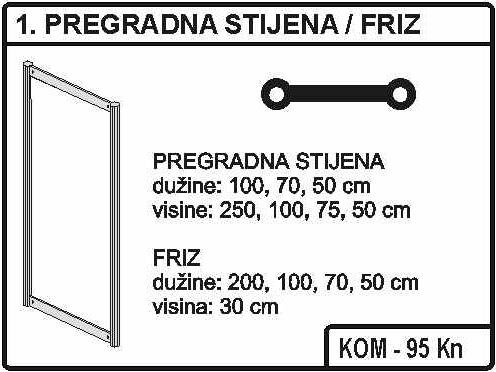 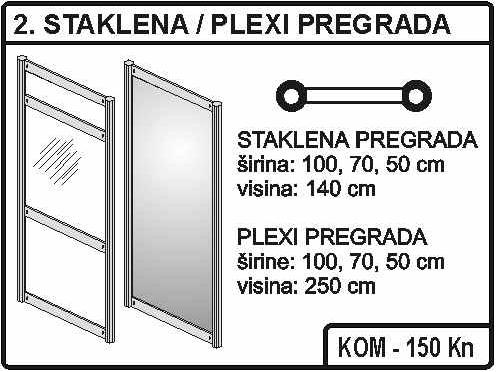 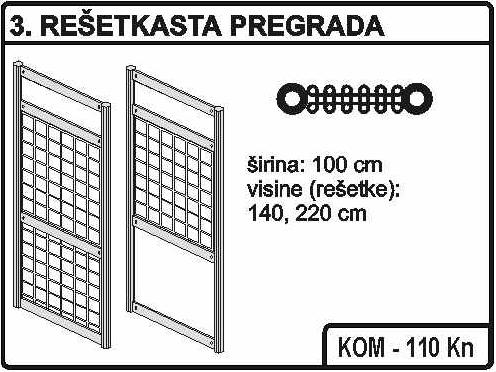 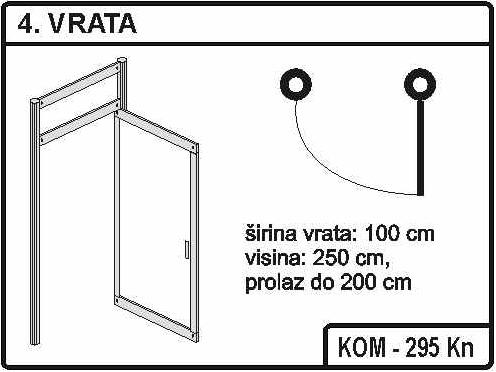 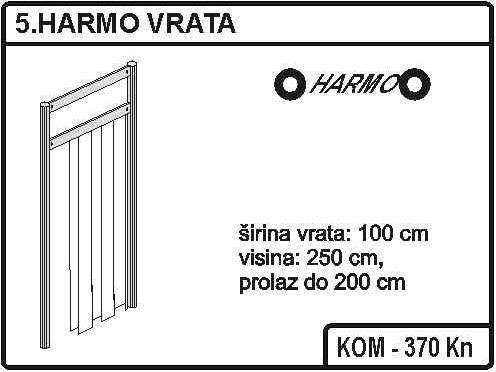 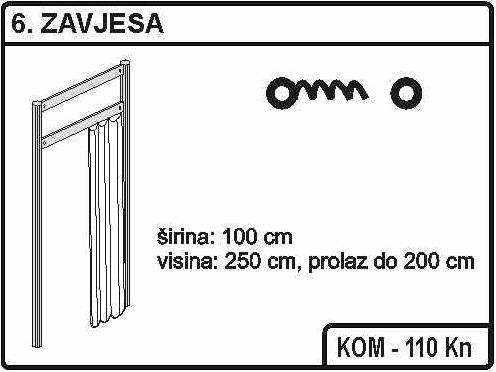 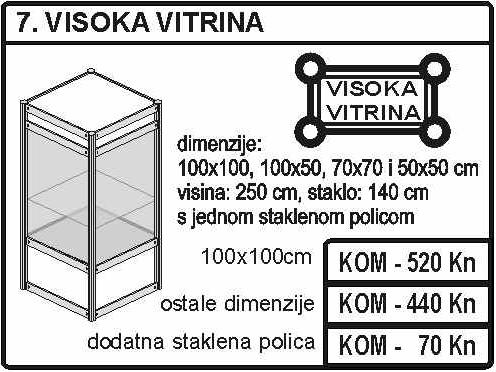 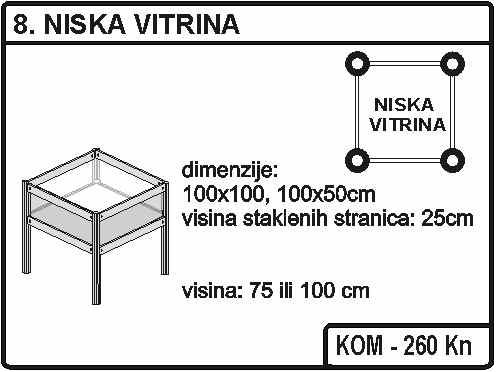 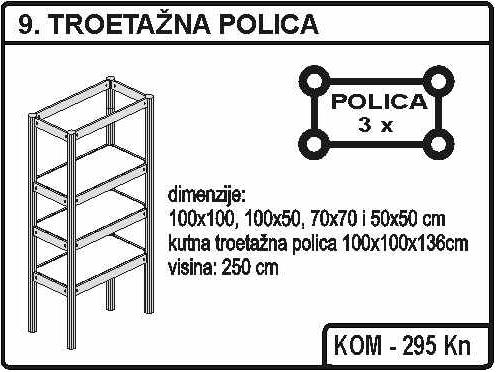 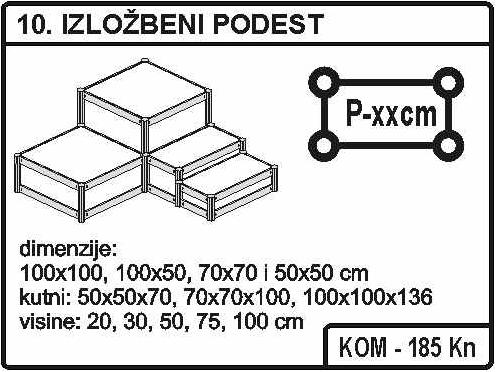 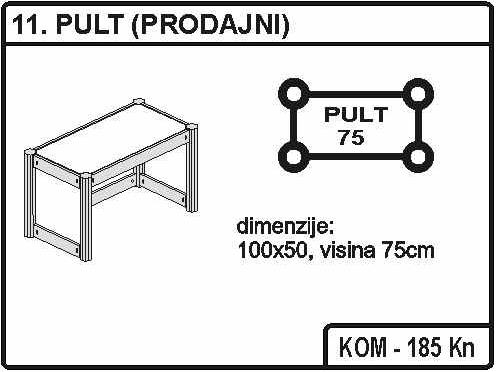 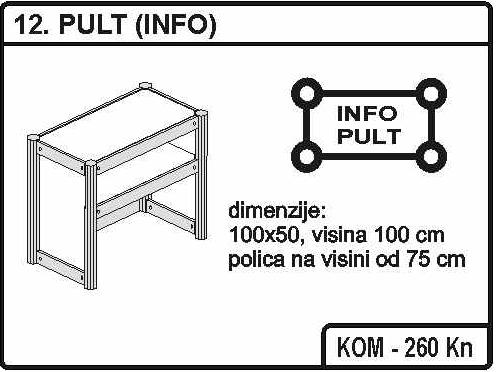 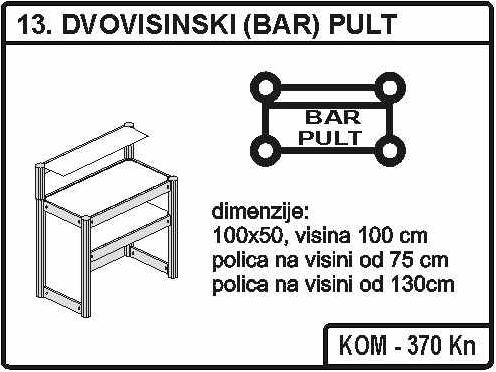 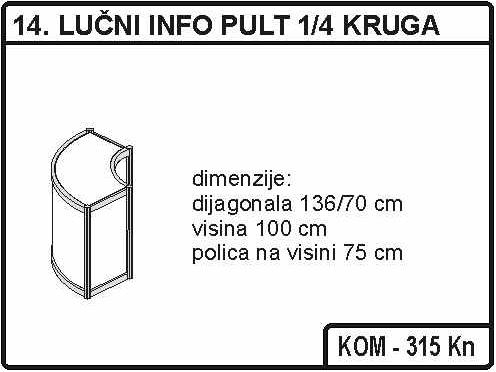 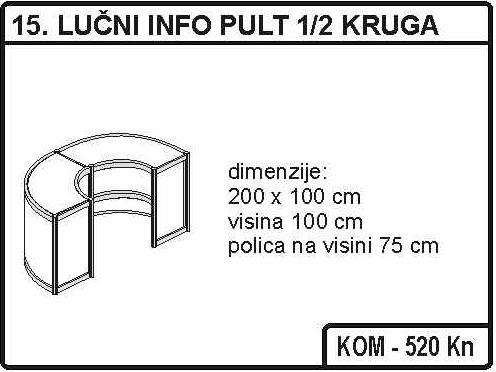 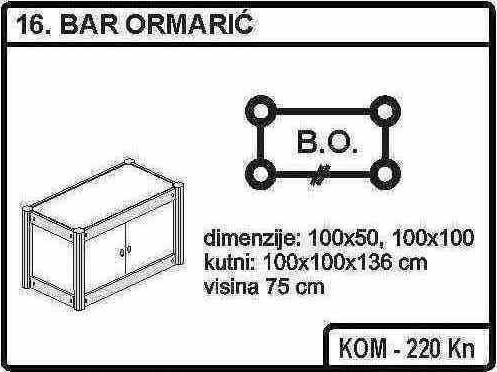 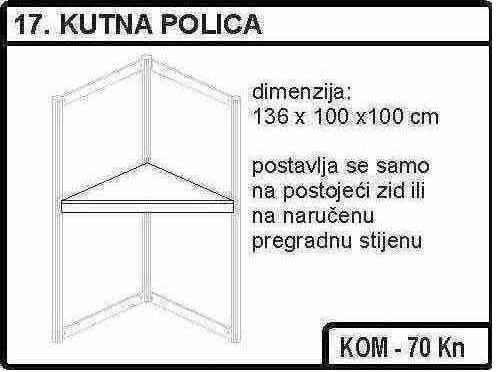 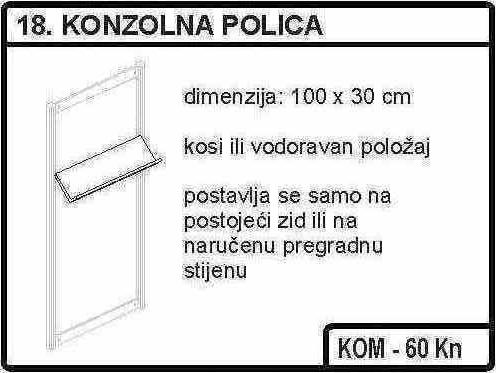 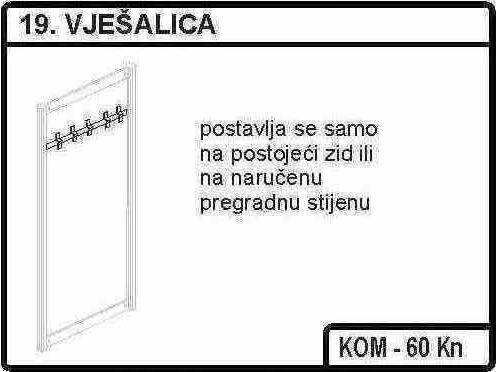 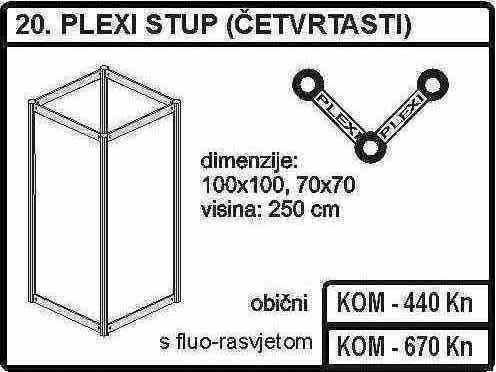 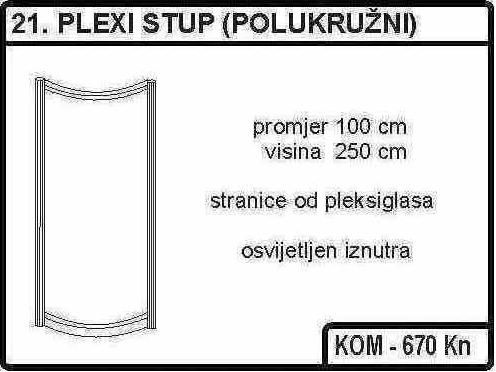 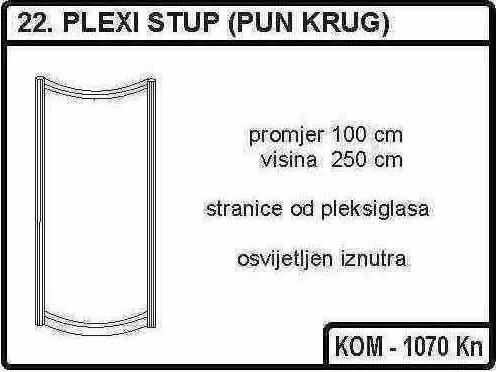 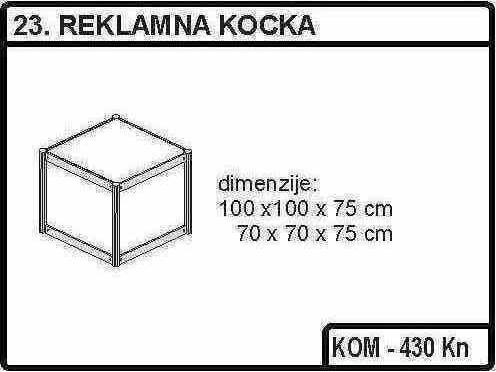 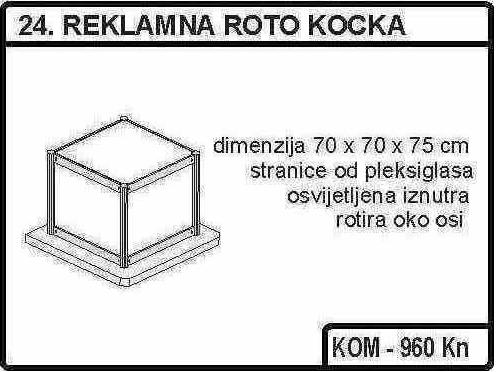 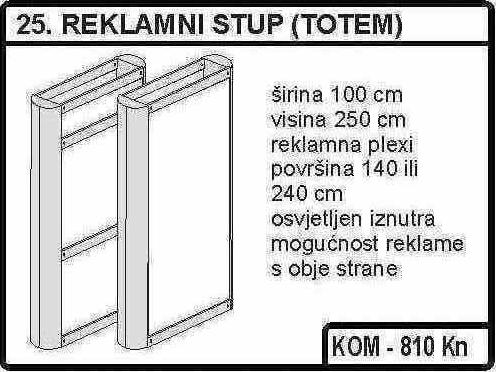 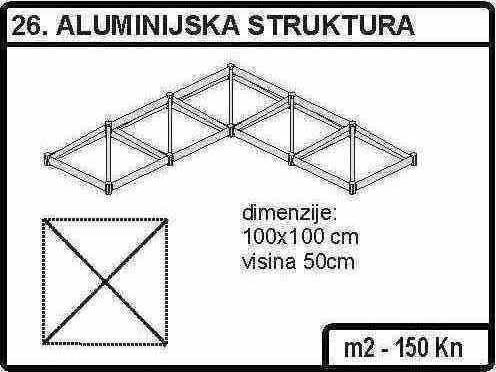 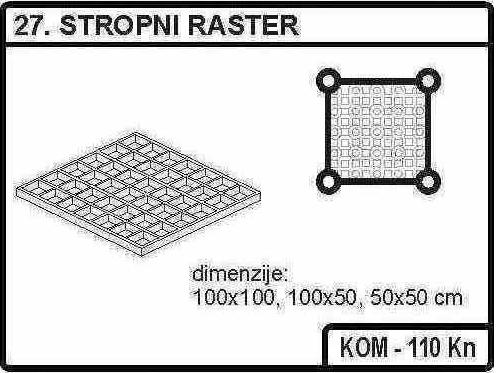 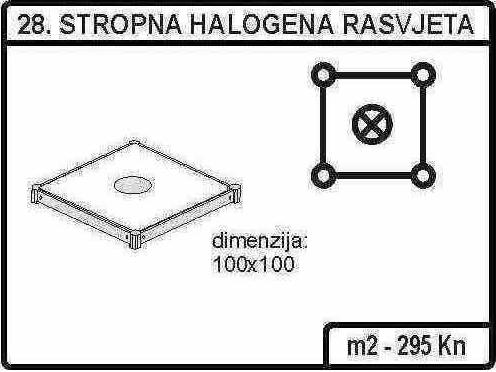 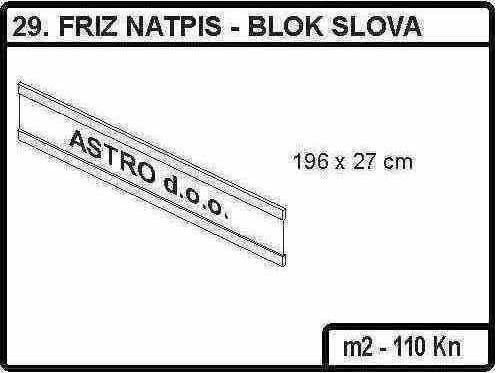 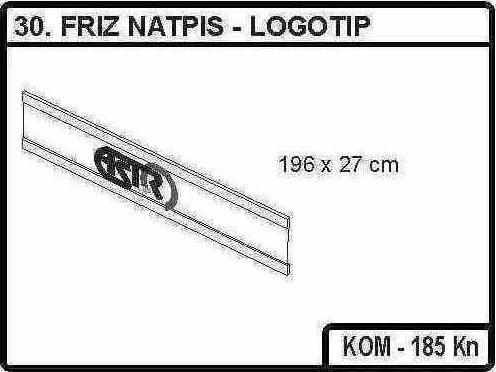 NARUČUJEMO ostalu dodatnu opremu:SVE CIJENE IZRAŽENE SU BEZ PDV-a !SVE CIJENE IZRAŽENE SU BEZ PDV-a !NARUČUJEMO ostale usluge:SVE CIJENE IZRAŽENE SU BEZ PDV-a !SVE CIJENE IZRAŽENE SU BEZ PDV-a !Svojim potpisom i pečatom potvrđujemo narudžbu navedenih roba i usluga. Potvrđujemo također da smo upoznati sa pravilima izlaganja određenim SAJAMSKIM PRAVILNIKOM Obrtničkog i gospodarskog sajma Koprivničko-križevačke županije te ih u potpunosti prihvaćamo. SVE CIJENE IZRAŽENE SU BEZ PDV-a !                                                                                                                  M.P.MJESTO I DATUM:                                                             IME I PREZIME ODGOVORNE OSOBE:                                                                                   POTPIS:    ___________________________ MJESTO I DATUM:                                                             IME I PREZIME ODGOVORNE OSOBE:                                                                                   POTPIS:    ___________________________ ORGANIZATORI:KALENDAR: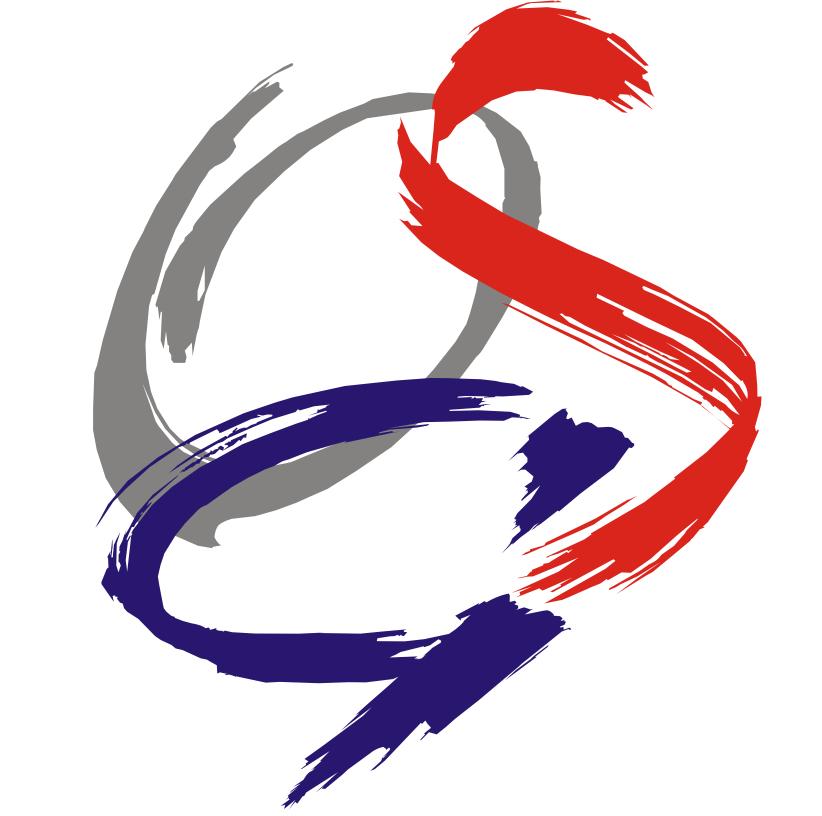 Organizator sajma je Koprivničko-križevačka županija, a suorganizatori su: Grad Križevci,  Obrtnička komora Koprivničko-križevačke županije, Hrvatska gospodarska komora Županijska komora Koprivnica,  PORA Razvojna agencija Podravine i Prigorja, Turistička zajednica Koprivničko-križevačke županije, Turistička zajednica Grada Križevaca i Udruženje obrtnika KriževciNositelj financijsko-komercijalnih poslova Sajma je Obrtnička komora Koprivničko-križevačke županije - KONTAKT:ADRESA:Bjelovarska cesta 75a, 48000 KOPRIVNICATEL/FAX: ++ 385 48 623 408E-mail: ogs.krizevci@gmail.comWWW: http://obrtnicka-komora-koprivnica.hr/sajmovi.aspxDIREKTOR SAJMA: Tajnik Obrtničke komore Koprivničko-križevačke županijeBožo Barać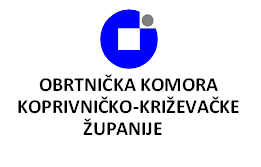 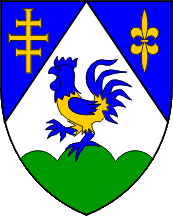 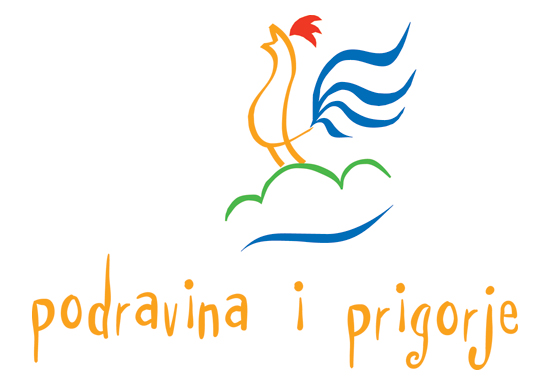 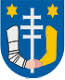 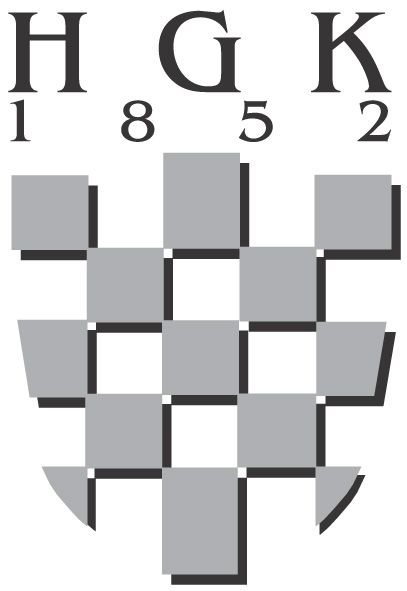 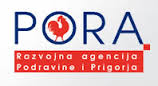 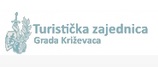 Nositelj financijsko-komercijalnih poslova Sajma je Obrtnička komora Koprivničko-križevačke županije - KONTAKT:ADRESA:Bjelovarska cesta 75a, 48000 KOPRIVNICATEL/FAX: ++ 385 48 623 408E-mail: ogs.krizevci@gmail.comWWW: http://obrtnicka-komora-koprivnica.hr/sajmovi.aspxDIREKTOR SAJMA: Tajnik Obrtničke komore Koprivničko-križevačke županijeBožo BaraćNositelj financijsko-komercijalnih poslova Sajma je Obrtnička komora Koprivničko-križevačke županije - KONTAKT:ADRESA:Bjelovarska cesta 75a, 48000 KOPRIVNICATEL/FAX: ++ 385 48 623 408E-mail: ogs.krizevci@gmail.comWWW: http://obrtnicka-komora-koprivnica.hr/sajmovi.aspxDIREKTOR SAJMA: Tajnik Obrtničke komore Koprivničko-križevačke županijeBožo Barać